Healthy BCD – Fall 2020 PI Meeting Registration Form Screenshots – 10/7/2020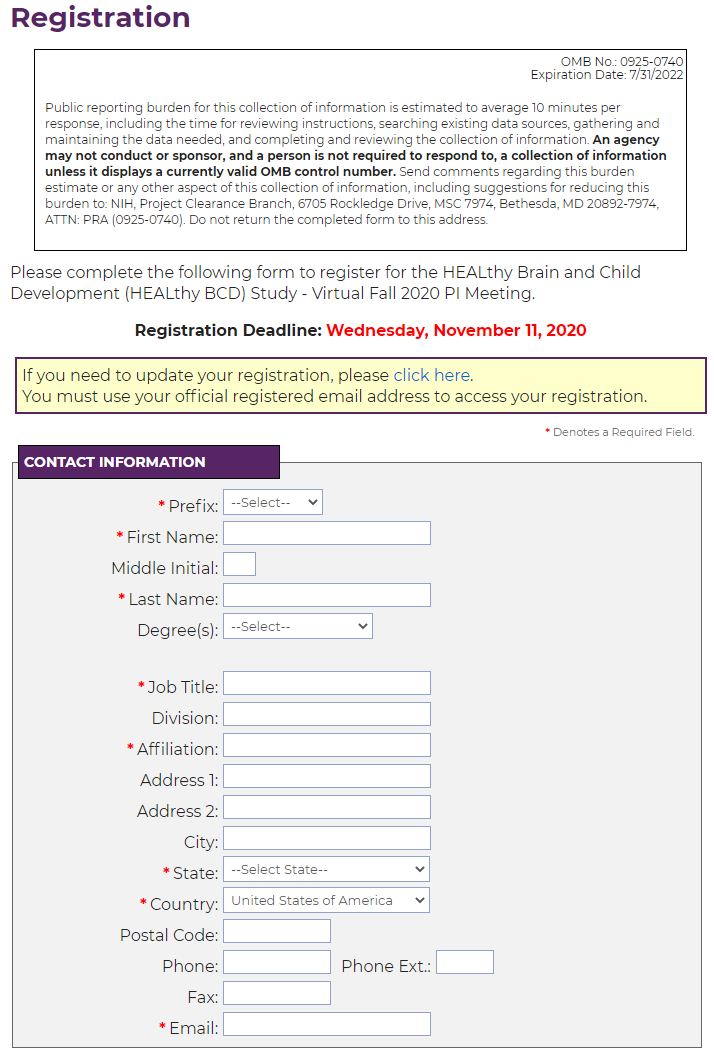 Figure 1. Registration Page - Part 1 of 2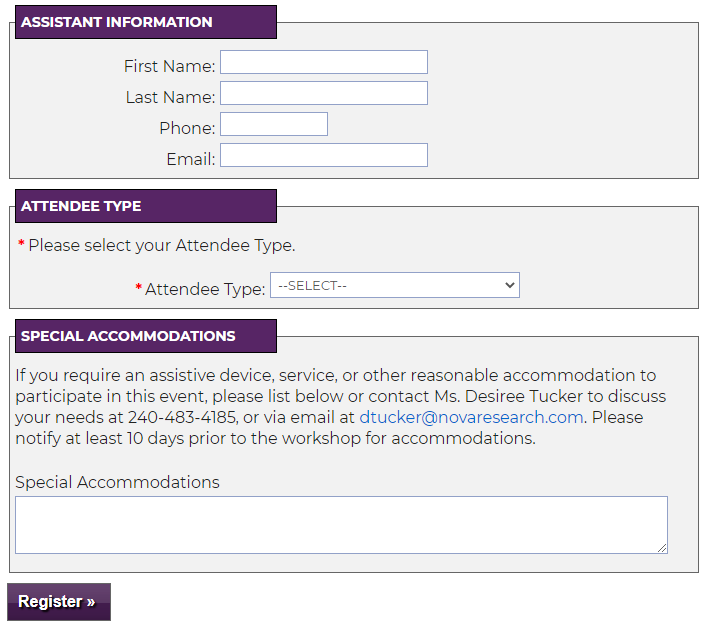 Figure 2. Registration Page - Part 2 of 2